Kinder  InformationDarauf muss geachtet werden: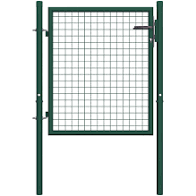 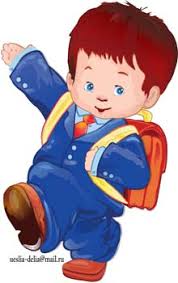 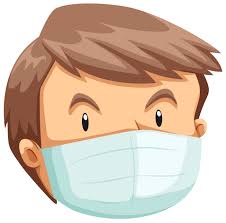 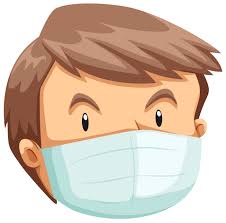 Im Eingangsbereich kannst du deine Hände desinfizieren.Ziehe dir in der Garderobe rasch deine Hausschuhe an und gehe sofort in deine Klasse!  Achte auf die Pfeile am Fußboden.In der Klasse angekommen wasche dir deine Hände!Danach setze dich auf den Platz, den dir deine Lehrerin zuweist. Am Platz darfst du deine Maske abnehmen.Sobald du deinen Platz verlässt, musst du deinen Mund-Nasen-Schutz tragen.In der Pause musst du deine Maske tragen. Bewegst du dich im Garten, darfst du sie in deine Hosentasche stecken.Achte bitte immer auf den Sicherheitsabstand.Auf den Spielgeräten und auf der Schaukel musst deinen Mund-Nasen-Schutz tragen!!!Bälle dürfen wir nicht benutzen, deshalb gibt es auch kein Fußball spielen!Nach dem Unterricht musst du deine Maske wieder bis zum Schultor tragen.Alle Nachmi – Kinder tragen ihre Maske bis zum Speisesaal, dort hilft dir eine Freizeitpädagogin weiter. Straßenkleidung und Schultasche bleiben in der Garderobe.Für deine Eltern:Eltern verabschieden sich ausnahmslos vor dem grünen Eingangstor, damit am Schulhof keine Gruppenbildung entsteht.Bitte geben Sie Ihrem Kind eine Trinkflasche mit Drehverschluss mit, es gibt zurzeit keine Trinkbecher in den Klassen (keine süßen Getränke!).Achtung Ihr Kind braucht für den Nachmittag eine eigene Jause.Frühbetreuungskinder und Nachmi-Kinder betreten das Schulhaus ausschließlich über den Haupteingang und werden auch dort entlassen. Bitte beim Abholen die Nachmi – Nummer anrufen und die Kolleginnen schicken Ihr Kind in die Garderobe.Notwendige Gespräche bitte telefonisch oder per Email führen. Ein persönliches Gespräch ist nur mit Voranmeldung zulässig! Unerwarteten Betreuungsbedarf bitte wenn möglich einen Tag vorher in der Direktion (Telef. od. Mail) melden, damit kein Engpass im Betreuungspersonal entsteht. DANKEBei Krankheit Ihr Kind bitte wie gewohnt entschuldigen.Das Team der Volksschule bedankt sich für Ihre Unterstützung und hofft auf einen reibungslosen Ablauf des Schulalltages unter den gegebenen Voraussetzungen.